ПРОЕКТвнесен  Главой Тутаевского муниципального района О.В. Низовой____________________                                                                                                              (подпись)                                                                                      «____»___________2024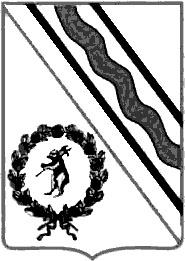 Муниципальный СоветТутаевского муниципального района                         РЕШЕНИЕот___________________ № ____-гг. Тутаевпринято на заседанииМуниципального СоветаТутаевского муниципального района_________________О выдвижении  инициативыо преобразовании  муниципальныхобразований, входящих  в  составТутаевского  муниципального районаЯрославской  области, и назначениипубличных  слушаний	Руководствуясь  Конституцией  Российской  Федерации, Федеральным законом  от 06.10.2003 № 131-ФЗ «Об общих  принципах организации  местного  самоуправления  в  Российской  Федерации», Уставом  Тутаевского  муниципального  района Ярославской  области, в целях  оптимизации  территориальной  организации  местного  самоуправления  Тутаевского  муниципального  района Ярославской  области  Муниципальный  Совет  Тутаевского  муниципального  района  Ярославской  области	РЕШИЛ:2	1.Выдвинуть  инициативу о преобразовании  муниципальных  образований, входящих  в  состав  Тутаевского  муниципального  района Ярославской  области, путем  объединения  всех  поселений, входящих  в состав Тутаевского  муниципального  района Ярославской  области: Городского  поселения  Тутаев  Тутаевского  муниципального  района  Ярославской  области, Константиновского  сельского  поселения  Тутаевского  муниципального  района  Ярославской  области, Левобережного  сельского  поселения  Тутаевского  муниципального района Ярославской  области, Чебаковского  сельского  поселения  Тутаевского  муниципального  района  Ярославской  области, Артемьевского  сельского  поселения  Тутаевского  муниципального  района  Ярославской  области, и наделении  вновь  образованного муниципального  образования  статусом  муниципального  округа  и  об  установлении  административного  центра  вновь  образованного  муниципального  округа  в  городе  Тутаев.	2.Направить  настоящее  решение  в  представительные  органы  муниципальных  образований, указанных  в  пункте  1 настоящего  решения, для  организации  обсуждения   и  принятия, с учетом  результатом  публичных  слушаний,  соответствующих  решений в  установленном  порядке.	3.Рекомендовать  представительным  органам  муниципальных  образований, указанных  в  пункте  1  настоящего  решения, в срок до 01  июля 2024 года провести  мероприятия  в  соответствии  с  пунктом  2  настоящего  решения, по итогам  которых  представить  в  Муниципальный  Совет  Тутаевского  муниципального  района Ярославской  области  принятые  решения  по  вопросу о преобразовании  муниципальных  образований.	4.Назначить  проведение  публичных  слушаний  по  вопросу  о  преобразовании  муниципальных  образований, входящих  в  состав  Тутаевского  муниципального  района  Ярославской  области, путем  объединения  всех  поселений, входящих  в  состав  Тутаевского  муниципального  района  Ярославской  области, и  наделении  вновь  образованного муниципального  образования  статусом  муниципального  округа  и  об  установлении  административного  центра  вновь  образованного  муниципального  округа  в  городе  Тутаев  на 11 июля 2024 года в 10 часов 00 мин. в зале заседаний здания  Администрации  Тутаевского  муниципального  района  Ярославской  области  по адресу: г.Тутаев, ул.Романовская, д.35, 3 этаж.	5.Утвердить  состав  оргкомитета  по  проведению  публичных  слушаний  на  территории  Тутаевского  муниципального  района  Ярославской  области по  вопросу  о  преобразовании  муниципальных  образований, входящих  в состав  Тутаевского  муниципального  района  Ярославской  области, путем  объединения  всех  поселений, входящих  в  состав    Тутаевского    муниципального    района   Ярославской  области,  и3наделении  вновь  образованного  муниципального  образования  статусом  муниципального  округа  и  об  установлении  административного  центра  вновь  образованного  муниципального  округа в  городе  Тутаев в  следующем  составе:	Низова Ольга Вячеславовна – председатель  оргкомитета, Глава  Тутаевского  муниципального  района  Ярославской  области;	Филатова Елена Анатольевна - заместитель председателя  оргкомитета, начальник административно-правового  управления Администрации ТМР;	Коннов Валерий Викторович - секретарь  оргкомитета, начальник  юридического  отдела  административно – правового управления Администрации ТМР.	6.Поручить  Коннову В.В, секретарю  оргкомитета, вести  учет  предложений  и  замечаний  граждан  по  указанному  выше  вопросу, поступающих  в  устном  или  письменном  виде  в ходе  обсуждения  и на публичных  слушаниях. Представить  их  для  обсуждения  в  Муниципальный  Совет Тутаевского  муниципального  района Ярославской  области.	7.Установить  порядок  учета  предложений  по  указанному  выше  вопросу  и  участия  граждан  в  его  обсуждении (Приложение 1).	8.Утвердить  повестку  дня  публичных  слушаний (Приложение  2).	9.Опубликовать настоящее  решение Муниципального Совета  Тутаевского  муниципального  района Ярославской  области «О выдвижении  инициативы  о  преобразовании муниципальных  образований, входящих  в  состав  Тутаевского  муниципального  района Ярославской  области, и назначении  публичных  слушаний»  в Тутаевской  массовой  муниципальной  газете «Берега» и на Официальном  сайте Администрации  Тутаевского  муниципального  района  для  всеобщего  обсуждения.	Срок  принятия  предложений  установить до 11 июля  2024 года.	10.Настоящее  решение  вступает  в силу  после  его  официального  опубликования  на  Официальном  сайте  Администрации  Тутаевского  муниципального  района.Председатель Муниципального СоветаТутаевского  муниципального  районаЯрославской  области                                                                 М.А. ВанюшкинГлава Тутаевского  муниципальногорайона Ярославской  области                                                    О.В. НизоваПриложение 1к решению Муниципального СоветаТутаевского  муниципального  районаЯрославской  областиот______________№_____Порядок  учета предложений по  вопросуо  преобразовании муниципальных  образований, входящих в составТутаевского  муниципального  района Ярославской  области, путемобъединения  всех  поселений, входящих  в  состав  Тутаевскогомуниципального  района  Ярославской  области, и  наделении вновьобразованного  муниципального  образования статусом муниципальногоокруга и об  установлении  административного  центра вновь образованногомуниципального  округа в городе  Тутаев	1.Правом  внесения  предложений  по  вопросу  о  преобразовании  муниципальных  образований, входящих  в  состав  Тутаевского  муниципального  района  Ярославской  области, путем  объединения  всех  поселений, входящих  в  состав  Тутаевского  муниципального  района  Ярославской  области, и наделении  вновь  образованного  муниципального  образования  статусом  муниципального  округа  и  об  установлении  административного  центра  вновь  образованного  муниципального  округа в  городе  Тутаев обладают: жители  Тутаевского  муниципального  района в возрасте  18  лет.	2.Указанные  в пункте 1 лица, желающие  внести  предложения  по  указанному  выше  вопросу, подают  предложения  в  письменной  форме (с указанием  данных, необходимых  для идентификации лица) в  Администрацию  Тутаевского  муниципального  района  Ярославской  области по  адресу: г.Тутаев, ул.Романовская, д.35(Коннову Валерию Викторовичу) в срок до 11 июля 2024  года.	3.Коннов В.В. проводит проверку  полномочий  лиц, внесших  предложения  по  указанному  выше  вопросу, делает  их  обобщение и  выносит на  рассмотрение Муниципального  Совета  Тутаевского  муниципального  района Ярославской  области.Приложение 2к решению Муниципального СоветаТутаевского  муниципального  районаот_____________№____ Повестка  дня  публичных слушаний«11» июля 2024 г.начало в 10 часов 00 минут	О  преобразовании  муниципальных  образований, входящих  в  состав  Тутаевского  муниципального  района  Ярославской  области, путем  объединения  всех поселений, входящих  в состав  Тутаевского  муниципального  района  Ярославской  области, и  наделении  вновь  образованного  муниципального  образования  статусом  муниципального  округа  и  об  установлении  административного  центра  вновь  образованного  муниципального  округа в городе  Тутаев.	Докладывает -  Низова  Ольга Вячеславовна – Глава  Тутаевского  муниципального  района Ярославской  области.